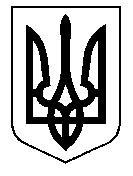 ТАЛЬНІВСЬКА РАЙОННА РАДАЧеркаської областіР  І  Ш  Е  Н  Н  Я__________                                                                                                  № _______Про затвердження фінансового плану на 2020 рік комунального некомерційного підприємства «Тальнівська центральна районна лікарня» Тальнівської районної ради Черкаської областіВідповідно до статтей 43, 59, 60 Закону України «Про місцеве самоврядування в Україні», статтей 75, 78  Господарського кодексу України, наказу Міністерства економічного розвитку і торгівлі України від 02.03.2015          № 205 «Про затвердження Порядку складання, затвердження та контролю виконання фінансового плану суб’єкта господарювання державного сектору економіки», зареєстрованого в Міністерстві юстиції 19.03.2015 за № 300/26745, статуту комунального некомерційного підприємства «Тальнівська центральна районна лікарня» Тальнівської районної ради Черкаської області, та з метою розвитку вторинної (спеціалізованої) медичної допомоги в Тальнівському районі, районна рада ВИРІШИЛА:Затвердити фінансовий план комунального некомерційного підприємства «Тальнівська центральна районна лікарня» Тальнівської районної ради Черкаської області на 2020 рік, що додається.Відповідальність за виконання показників фінансового плану на 2020 рік покласти на директора - головного лікаря комунального некомерційного підприємства «Тальнівська центральна районна лікарня» Тальнівської районної ради Черкаської області Солодька О.В..Контроль за виконанням даного рішення покласти на постійні комісії районної ради з питань комунальної власності, промисловості та регуляторної політики і з питань бюджету та економічного розвитку.Голова районної ради	                                                             В.Любомська